	~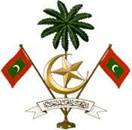 	~	~	~	~	~	~	~	~	~	~	~	~	~	~	~ނަންބަރު:145-J/KF/2018/  ނަންބަރު:145-J/KF/2018/  ނަންބަރު:145-J/KF/2018/  ކްރިމިނަލް ކޯޓްމާލެދިވެހިރާއްޖެކްރިމިނަލް ކޯޓްމާލެދިވެހިރާއްޖެކްރިމިނަލް ކޯޓްމާލެދިވެހިރާއްޖެކަފާލަތުގެ ދަށުން ދޫކޮށްދިނުމަށް އެދި ހުށަހަޅާ ފޯމުކަފާލަތުގެ ދަށުން ދޫކޮށްދިނުމަށް އެދި ހުށަހަޅާ ފޯމުކަފާލަތުގެ ދަށުން ދޫކޮށްދިނުމަށް އެދި ހުށަހަޅާ ފޯމުކަފާލަތުގެ ދަށުން ދޫކޮށްދިނުމަށް އެދި ހުށަހަޅާ ފޯމުކަފާލަތުގެ ދަށުން ދޫކޮށްދިނުމަށް އެދި ހުށަހަޅާ ފޯމުކަފާލަތުގެ ދަށުން ދޫކޮށްދިނުމަށް އެދި ހުށަހަޅާ ފޯމުކަފާލަތުގެ ދަށުން ދޫކޮށްދިނުމަށް އެދި ހުށަހަޅާ ފޯމުކަފާލަތުގެ ދަށުން ދޫކޮށްދިނުމަށް އެދި ހުށަހަޅާ ފޯމުކަފާލަތުގެ ދަށުން ދޫކޮށްދިނުމަށް އެދި ހުށަހަޅާ ފޯމުކަފާލަތުގެ ދަށުން ދޫކޮށްދިނުމަށް އެދި ހުށަހަޅާ ފޯމުކަފާލަތުގެ ދަށުން ދޫކޮށްދިނުމަށް އެދި ހުށަހަޅާ ފޯމުކަފާލަތުގެ ދަށުން ދޫކޮށްދިނުމަށް އެދި ހުށަހަޅާ ފޯމުކަފާލަތުގެ ދަށުން ދޫކޮށްދިނުމަށް އެދި ހުށަހަޅާ ފޯމުކަފާލަތުގެ ދަށުން ދޫކޮށްދިނުމަށް އެދި ހުށަހަޅާ ފޯމުކަފާލަތުގެ ދަށުން ދޫކޮށްދިނުމަށް އެދި ހުށަހަޅާ ފޯމުކަފާލަތުގެ ދަށުން ދޫކޮށްދިނުމަށް އެދި ހުށަހަޅާ ފޯމުހުށަހަޅާ ފަރާތުގެ މަޢުލޫމާތުހުށަހަޅާ ފަރާތުގެ މަޢުލޫމާތުހުށަހަޅާ ފަރާތުގެ މަޢުލޫމާތުހުށަހަޅާ ފަރާތުގެ މަޢުލޫމާތުހުށަހަޅާ ފަރާތުގެ މަޢުލޫމާތުހުށަހަޅާ ފަރާތުގެ މަޢުލޫމާތުހުށަހަޅާ ފަރާތުގެ މަޢުލޫމާތުހުށަހަޅާ ފަރާތުގެ މަޢުލޫމާތުހުށަހަޅާ ފަރާތުގެ މަޢުލޫމާތުހުށަހަޅާ ފަރާތުގެ މަޢުލޫމާތުހުށަހަޅާ ފަރާތުގެ މަޢުލޫމާތުހުށަހަޅާ ފަރާތުގެ މަޢުލޫމާތުހުށަހަޅާ ފަރާތުގެ މަޢުލޫމާތުހުށަހަޅާ ފަރާތުގެ މަޢުލޫމާތުހުށަހަޅާ ފަރާތުގެ މަޢުލޫމާތުހުށަހަޅާ ފަރާތުގެ މަޢުލޫމާތުފުރިހަމަ ނަން:ފުރިހަމަ ނަން:ފުރިހަމަ ނަން:ފުރިހަމަ ނަން:ފުރިހަމަ ނަން:އައި.ޑީ ކާޑު / ޕާސްޕޯޓު ނަންބަރު:އައި.ޑީ ކާޑު / ޕާސްޕޯޓު ނަންބަރު:އައި.ޑީ ކާޑު / ޕާސްޕޯޓު ނަންބަރު:އައި.ޑީ ކާޑު / ޕާސްޕޯޓު ނަންބަރު:އައި.ޑީ ކާޑު / ޕާސްޕޯޓު ނަންބަރު:ދާއިމީ އެޑްރެސްދާއިމީ އެޑްރެސްދާއިމީ އެޑްރެސްދާއިމީ އެޑްރެސްދާއިމީ އެޑްރެސްމިހާރު އުޅޭ އެޑްރެސްމިހާރު އުޅޭ އެޑްރެސްމިހާރު އުޅޭ އެޑްރެސްމިހާރު އުޅޭ އެޑްރެސްމިހާރު އުޅޭ އެޑްރެސްއުފަންވީ ތާރީޚް:އުފަންވީ ތާރީޚް:އުފަންވީ ތާރީޚް:އުފަންވީ ތާރީޚް:އުފަންވީ ތާރީޚް:މައްސަލައާ ހުރި ގުޅުން:މައްސަލައާ ހުރި ގުޅުން:މައްސަލައާ ހުރި ގުޅުން:މައްސަލައާ ހުރި ގުޅުން:މައްސަލައާ ހުރި ގުޅުން:ޤައުމު:ޤައުމު:ޤައުމު:ޤައުމު:ޤައުމު:ބަދަލުގައި އެހެން ފަރާތަކުން ހުށަހަޅާނަމަ ބަންދުގައި ހުރިފަރާތުގެ މަޢުލޫމާތުބަދަލުގައި އެހެން ފަރާތަކުން ހުށަހަޅާނަމަ ބަންދުގައި ހުރިފަރާތުގެ މަޢުލޫމާތުބަދަލުގައި އެހެން ފަރާތަކުން ހުށަހަޅާނަމަ ބަންދުގައި ހުރިފަރާތުގެ މަޢުލޫމާތުބަދަލުގައި އެހެން ފަރާތަކުން ހުށަހަޅާނަމަ ބަންދުގައި ހުރިފަރާތުގެ މަޢުލޫމާތުބަދަލުގައި އެހެން ފަރާތަކުން ހުށަހަޅާނަމަ ބަންދުގައި ހުރިފަރާތުގެ މަޢުލޫމާތުބަދަލުގައި އެހެން ފަރާތަކުން ހުށަހަޅާނަމަ ބަންދުގައި ހުރިފަރާތުގެ މަޢުލޫމާތުބަދަލުގައި އެހެން ފަރާތަކުން ހުށަހަޅާނަމަ ބަންދުގައި ހުރިފަރާތުގެ މަޢުލޫމާތުބަދަލުގައި އެހެން ފަރާތަކުން ހުށަހަޅާނަމަ ބަންދުގައި ހުރިފަރާތުގެ މަޢުލޫމާތުބަދަލުގައި އެހެން ފަރާތަކުން ހުށަހަޅާނަމަ ބަންދުގައި ހުރިފަރާތުގެ މަޢުލޫމާތުބަދަލުގައި އެހެން ފަރާތަކުން ހުށަހަޅާނަމަ ބަންދުގައި ހުރިފަރާތުގެ މަޢުލޫމާތުބަދަލުގައި އެހެން ފަރާތަކުން ހުށަހަޅާނަމަ ބަންދުގައި ހުރިފަރާތުގެ މަޢުލޫމާތުބަދަލުގައި އެހެން ފަރާތަކުން ހުށަހަޅާނަމަ ބަންދުގައި ހުރިފަރާތުގެ މަޢުލޫމާތުބަދަލުގައި އެހެން ފަރާތަކުން ހުށަހަޅާނަމަ ބަންދުގައި ހުރިފަރާތުގެ މަޢުލޫމާތުބަދަލުގައި އެހެން ފަރާތަކުން ހުށަހަޅާނަމަ ބަންދުގައި ހުރިފަރާތުގެ މަޢުލޫމާތުބަދަލުގައި އެހެން ފަރާތަކުން ހުށަހަޅާނަމަ ބަންދުގައި ހުރިފަރާތުގެ މަޢުލޫމާތުބަދަލުގައި އެހެން ފަރާތަކުން ހުށަހަޅާނަމަ ބަންދުގައި ހުރިފަރާތުގެ މަޢުލޫމާތުފުރިހަމަ ނަން:ފުރިހަމަ ނަން:ފުރިހަމަ ނަން:ފުރިހަމަ ނަން:ފުރިހަމަ ނަން:އައި.ޑީ ކާޑު / ޕާސްޕޯޓު ނަންބަރު:އައި.ޑީ ކާޑު / ޕާސްޕޯޓު ނަންބަރު:އައި.ޑީ ކާޑު / ޕާސްޕޯޓު ނަންބަރު:އައި.ޑީ ކާޑު / ޕާސްޕޯޓު ނަންބަރު:އައި.ޑީ ކާޑު / ޕާސްޕޯޓު ނަންބަރު:ދާއިމީ އެޑްރެސް:ދާއިމީ އެޑްރެސް:ދާއިމީ އެޑްރެސް:ދާއިމީ އެޑްރެސް:ދާއިމީ އެޑްރެސް:މިހާރު އުޅޭ އެޑްރެސް:މިހާރު އުޅޭ އެޑްރެސް:މިހާރު އުޅޭ އެޑްރެސް:މިހާރު އުޅޭ އެޑްރެސް:މިހާރު އުޅޭ އެޑްރެސް:އުފަންވީ ތާރީޚް:އުފަންވީ ތާރީޚް:އުފަންވީ ތާރީޚް:އުފަންވީ ތާރީޚް:އުފަންވީ ތާރީޚް:ތުހުމަތުކުރެވޭ މީހާއާ ހުރި ގުޅުން:ތުހުމަތުކުރެވޭ މީހާއާ ހުރި ގުޅުން:ތުހުމަތުކުރެވޭ މީހާއާ ހުރި ގުޅުން:ތުހުމަތުކުރެވޭ މީހާއާ ހުރި ގުޅުން:ތުހުމަތުކުރެވޭ މީހާއާ ހުރި ގުޅުން:ޤައުމު:ޤައުމު:ޤައުމު:ޤައުމު:ޤައުމު:ބަންދުކޮށްފައިވާ މީހާ ބަންދުކުރި:ބަންދުކޮށްފައިވާ މީހާ ބަންދުކުރި:ބަންދުކޮށްފައިވާ މީހާ ބަންދުކުރި:ބަންދުކޮށްފައިވާ މީހާ ބަންދުކުރި:ބަންދުކޮށްފައިވާ މީހާ ބަންދުކުރި:ބަންދުކޮށްފައިވާ މީހާ ބަންދުކުރި:ބަންދުކޮށްފައިވާ މީހާ ބަންދުކުރި:ބަންދުކޮށްފައިވާ މީހާ ބަންދުކުރި:ބަންދުކޮށްފައިވާ މީހާ ބަންދުކުރި:ބަންދުކޮށްފައިވާ މީހާ ބަންދުކުރި:ބަންދުކޮށްފައިވާ މީހާ ބަންދުކުރި:ބަންދުކޮށްފައިވާ މީހާ ބަންދުކުރި:ބަންދުކޮށްފައިވާ މީހާ ބަންދުކުރި:ބަންދުކޮށްފައިވާ މީހާ ބަންދުކުރި:ބަންދުކޮށްފައިވާ މީހާ ބަންދުކުރި:ބަންދުކޮށްފައިވާ މީހާ ބަންދުކުރި:ތަން:ގަޑި: ގަޑި: ގަޑި: ތާރީޚް:   މައްސަލައިގެ ބާވަތް:މައްސަލައިގެ ބާވަތް:ބަންދުގައި ބެހެއްޓުމަށް އަމުރުކުރި ސަބަބު: ބަންދުގައި ބެހެއްޓުމަށް އަމުރުކުރި ސަބަބު: ބަންދުގައި ބެހެއްޓުމަށް އަމުރުކުރި ސަބަބު: ބަންދުގައި ބެހެއްޓުމަށް އަމުރުކުރި ސަބަބު: ބަންދުގައި ބެހެއްޓުމަށް އަމުރުކުރި ސަބަބު: ބަންދުގައި ބެހެއްޓުމަށް އަމުރުކުރި ސަބަބު: ކަފާލަތުގެ ދަށުން ދޫކޮށްދިނުމަށް އެދޭ ސަބަބުކަފާލަތުގެ ދަށުން ދޫކޮށްދިނުމަށް އެދޭ ސަބަބުކަފާލަތުގެ ދަށުން ދޫކޮށްދިނުމަށް އެދޭ ސަބަބުކަފާލަތުގެ ދަށުން ދޫކޮށްދިނުމަށް އެދޭ ސަބަބުކަފާލަތުގެ ދަށުން ދޫކޮށްދިނުމަށް އެދޭ ސަބަބުކަފާލަތުގެ ދަށުން ދޫކޮށްދިނުމަށް އެދޭ ސަބަބުކަފާލަތުގެ ދަށުން ދޫކޮށްދިނުމަށް އެދޭ ސަބަބުކަފާލަތުގެ ދަށުން ދޫކޮށްދިނުމަށް އެދޭ ސަބަބުކަފާލަތުގެ ދަށުން ދޫކޮށްދިނުމަށް އެދޭ ސަބަބުކަފާލަތުގެ ދަށުން ދޫކޮށްދިނުމަށް އެދޭ ސަބަބުކަފާލަތުގެ ދަށުން ދޫކޮށްދިނުމަށް އެދޭ ސަބަބުކަފާލަތުގެ ދަށުން ދޫކޮށްދިނުމަށް އެދޭ ސަބަބުކަފާލަތުގެ ދަށުން ދޫކޮށްދިނުމަށް އެދޭ ސަބަބުކަފާލަތުގެ ދަށުން ދޫކޮށްދިނުމަށް އެދޭ ސަބަބުކަފާލަތުގެ ދަށުން ދޫކޮށްދިނުމަށް އެދޭ ސަބަބުކަފާލަތުގެ ދަށުން ދޫކޮށްދިނުމަށް އެދޭ ސަބަބު1-2-1-2-1-2-1-2-1-2-1-2-1-2-1-2-1-2-1-2-1-2-1-2-1-2-1-2-1-2-1-2-ކަފާލަތުގެ ދަށުން ދޫކޮށްދިނުމަށް އެދޭ ގޮތް:ކަފާލަތުގެ ދަށުން ދޫކޮށްދިނުމަށް އެދޭ ގޮތް:ކަފާލަތުގެ ދަށުން ދޫކޮށްދިނުމަށް އެދޭ ގޮތް:ކަފާލަތުގެ ދަށުން ދޫކޮށްދިނުމަށް އެދޭ ގޮތް:ކަފާލަތުގެ ދަށުން ދޫކޮށްދިނުމަށް އެދޭ ގޮތް:ކަފާލަތުގެ ދަށުން ދޫކޮށްދިނުމަށް އެދޭ ގޮތް:ކަފާލަތުގެ ދަށުން ދޫކޮށްދިނުމަށް އެދޭ ގޮތް:ކަފާލަތުގެ ދަށުން ދޫކޮށްދިނުމަށް އެދޭ ގޮތް:ކަފާލަތުގެ ދަށުން ދޫކޮށްދިނުމަށް އެދޭ ގޮތް:ކަފާލަތުގެ ދަށުން ދޫކޮށްދިނުމަށް އެދޭ ގޮތް:ކަފާލަތުގެ ދަށުން ދޫކޮށްދިނުމަށް އެދޭ ގޮތް:ކަފާލަތުގެ ދަށުން ދޫކޮށްދިނުމަށް އެދޭ ގޮތް:ކަފާލަތުގެ ދަށުން ދޫކޮށްދިނުމަށް އެދޭ ގޮތް:ކަފާލަތުގެ ދަށުން ދޫކޮށްދިނުމަށް އެދޭ ގޮތް:ކަފާލަތުގެ ދަށުން ދޫކޮށްދިނުމަށް އެދޭ ގޮތް:ކަފާލަތުގެ ދަށުން ދޫކޮށްދިނުމަށް އެދޭ ގޮތް:މީހަކު ޖާމިނުވެގެން މީހަކު ޖާމިނުވެގެން މީހަކު ޖާމިނުވެގެން މީހަކު ޖާމިނުވެގެން މީހަކު ޖާމިނުވެގެން މީހަކު ޖާމިނުވެގެން މީހަކު ޖާމިނުވެގެން ފައިސާ ބަހައްޓައިގެން ފައިސާ ބަހައްޓައިގެން ފައިސާ ބަހައްޓައިގެން ފައިސާ ބަހައްޓައިގެން ފައިސާ ބަހައްޓައިގެން ފައިސާ ބަހައްޓައިގެން ފައިސާ ބަހައްޓައިގެން ފައިސާ ބަހައްޓައިގެން ފައިސާ ބަހައްޓައިގެން ފައިސާ ބަހައްޓައިގެން ކަފާލަތުގެ ދަށުން ދޫކޮށްދިނުމަށް އެދޭނަމަ، ފައިސާ ބަހައްޓާ ފަރާތުގެ:ފައިސާ ބަހައްޓައިގެން ކަފާލަތުގެ ދަށުން ދޫކޮށްދިނުމަށް އެދޭނަމަ، ފައިސާ ބަހައްޓާ ފަރާތުގެ:ފައިސާ ބަހައްޓައިގެން ކަފާލަތުގެ ދަށުން ދޫކޮށްދިނުމަށް އެދޭނަމަ، ފައިސާ ބަހައްޓާ ފަރާތުގެ:ފައިސާ ބަހައްޓައިގެން ކަފާލަތުގެ ދަށުން ދޫކޮށްދިނުމަށް އެދޭނަމަ، ފައިސާ ބަހައްޓާ ފަރާތުގެ:ފައިސާ ބަހައްޓައިގެން ކަފާލަތުގެ ދަށުން ދޫކޮށްދިނުމަށް އެދޭނަމަ، ފައިސާ ބަހައްޓާ ފަރާތުގެ:ފައިސާ ބަހައްޓައިގެން ކަފާލަތުގެ ދަށުން ދޫކޮށްދިނުމަށް އެދޭނަމަ، ފައިސާ ބަހައްޓާ ފަރާތުގެ:ފައިސާ ބަހައްޓައިގެން ކަފާލަތުގެ ދަށުން ދޫކޮށްދިނުމަށް އެދޭނަމަ، ފައިސާ ބަހައްޓާ ފަރާތުގެ:ފައިސާ ބަހައްޓައިގެން ކަފާލަތުގެ ދަށުން ދޫކޮށްދިނުމަށް އެދޭނަމަ، ފައިސާ ބަހައްޓާ ފަރާތުގެ:ފައިސާ ބަހައްޓައިގެން ކަފާލަތުގެ ދަށުން ދޫކޮށްދިނުމަށް އެދޭނަމަ، ފައިސާ ބަހައްޓާ ފަރާތުގެ:ފައިސާ ބަހައްޓައިގެން ކަފާލަތުގެ ދަށުން ދޫކޮށްދިނުމަށް އެދޭނަމަ، ފައިސާ ބަހައްޓާ ފަރާތުގެ:ފައިސާ ބަހައްޓައިގެން ކަފާލަތުގެ ދަށުން ދޫކޮށްދިނުމަށް އެދޭނަމަ، ފައިސާ ބަހައްޓާ ފަރާތުގެ:ފައިސާ ބަހައްޓައިގެން ކަފާލަތުގެ ދަށުން ދޫކޮށްދިނުމަށް އެދޭނަމަ، ފައިސާ ބަހައްޓާ ފަރާތުގެ:ފައިސާ ބަހައްޓައިގެން ކަފާލަތުގެ ދަށުން ދޫކޮށްދިނުމަށް އެދޭނަމަ، ފައިސާ ބަހައްޓާ ފަރާތުގެ:ފައިސާ ބަހައްޓައިގެން ކަފާލަތުގެ ދަށުން ދޫކޮށްދިނުމަށް އެދޭނަމަ، ފައިސާ ބަހައްޓާ ފަރާތުގެ:ފައިސާ ބަހައްޓައިގެން ކަފާލަތުގެ ދަށުން ދޫކޮށްދިނުމަށް އެދޭނަމަ، ފައިސާ ބަހައްޓާ ފަރާތުގެ:ފައިސާ ބަހައްޓައިގެން ކަފާލަތުގެ ދަށުން ދޫކޮށްދިނުމަށް އެދޭނަމަ، ފައިސާ ބަހައްޓާ ފަރާތުގެ:އެކައުންޓު ހުޅުވާފައިވާ ބޭންކު: އެކައުންޓު ހުޅުވާފައިވާ ބޭންކު: އެކައުންޓު ހުޅުވާފައިވާ ބޭންކު: އެކައުންޓު ހުޅުވާފައިވާ ބޭންކު: އެކައުންޓު ނަން: އެކައުންޓު ނަން: އެކައުންޓު ނަން: އެކައުންޓު ނަން: އެކައުންޓު ނަންބަރު: އެކައުންޓު ނަންބަރު: އެކައުންޓު ނަންބަރު: އެކައުންޓު ނަންބަރު: މީހަކު ޖާމިނުވެގެން ކަފާލަތުގެ ދަށުން ދޫކޮށްދިނުމަށް އެދޭނަމަ، ޖާމިނުވާ ފަރާތުގެ:މީހަކު ޖާމިނުވެގެން ކަފާލަތުގެ ދަށުން ދޫކޮށްދިނުމަށް އެދޭނަމަ، ޖާމިނުވާ ފަރާތުގެ:މީހަކު ޖާމިނުވެގެން ކަފާލަތުގެ ދަށުން ދޫކޮށްދިނުމަށް އެދޭނަމަ، ޖާމިނުވާ ފަރާތުގެ:މީހަކު ޖާމިނުވެގެން ކަފާލަތުގެ ދަށުން ދޫކޮށްދިނުމަށް އެދޭނަމަ، ޖާމިނުވާ ފަރާތުގެ:މީހަކު ޖާމިނުވެގެން ކަފާލަތުގެ ދަށުން ދޫކޮށްދިނުމަށް އެދޭނަމަ، ޖާމިނުވާ ފަރާތުގެ:މީހަކު ޖާމިނުވެގެން ކަފާލަތުގެ ދަށުން ދޫކޮށްދިނުމަށް އެދޭނަމަ، ޖާމިނުވާ ފަރާތުގެ:މީހަކު ޖާމިނުވެގެން ކަފާލަތުގެ ދަށުން ދޫކޮށްދިނުމަށް އެދޭނަމަ، ޖާމިނުވާ ފަރާތުގެ:މީހަކު ޖާމިނުވެގެން ކަފާލަތުގެ ދަށުން ދޫކޮށްދިނުމަށް އެދޭނަމަ، ޖާމިނުވާ ފަރާތުގެ:މީހަކު ޖާމިނުވެގެން ކަފާލަތުގެ ދަށުން ދޫކޮށްދިނުމަށް އެދޭނަމަ، ޖާމިނުވާ ފަރާތުގެ:މީހަކު ޖާމިނުވެގެން ކަފާލަތުގެ ދަށުން ދޫކޮށްދިނުމަށް އެދޭނަމަ، ޖާމިނުވާ ފަރާތުގެ:މީހަކު ޖާމިނުވެގެން ކަފާލަތުގެ ދަށުން ދޫކޮށްދިނުމަށް އެދޭނަމަ، ޖާމިނުވާ ފަރާތުގެ:މީހަކު ޖާމިނުވެގެން ކަފާލަތުގެ ދަށުން ދޫކޮށްދިނުމަށް އެދޭނަމަ، ޖާމިނުވާ ފަރާތުގެ:މީހަކު ޖާމިނުވެގެން ކަފާލަތުގެ ދަށުން ދޫކޮށްދިނުމަށް އެދޭނަމަ، ޖާމިނުވާ ފަރާތުގެ:މީހަކު ޖާމިނުވެގެން ކަފާލަތުގެ ދަށުން ދޫކޮށްދިނުމަށް އެދޭނަމަ، ޖާމިނުވާ ފަރާތުގެ:މީހަކު ޖާމިނުވެގެން ކަފާލަތުގެ ދަށުން ދޫކޮށްދިނުމަށް އެދޭނަމަ، ޖާމިނުވާ ފަރާތުގެ:މީހަކު ޖާމިނުވެގެން ކަފާލަތުގެ ދަށުން ދޫކޮށްދިނުމަށް އެދޭނަމަ، ޖާމިނުވާ ފަރާތުގެ:ޤައުމު:ޤައުމު:ޤައުމު:ފުރިހަމަ ނަން:ފުރިހަމަ ނަން:ފުރިހަމަ ނަން:ފުރިހަމަ ނަން:ހުރި ގުޅުން: ހުރި ގުޅުން: ހުރި ގުޅުން: އައި.ޑީ ކާޑު ޕާސްޕޯޓް ނަންބަރު:އައި.ޑީ ކާޑު ޕާސްޕޯޓް ނަންބަރު:އައި.ޑީ ކާޑު ޕާސްޕޯޓް ނަންބަރު:އައި.ޑީ ކާޑު ޕާސްޕޯޓް ނަންބަރު:ވަޒީފާ އަދާކުރާ ތަން: ވަޒީފާ އަދާކުރާ ތަން: ވަޒީފާ އަދާކުރާ ތަން: ދާއިމީ އެޑްރެސް:ދާއިމީ އެޑްރެސް:ދާއިމީ އެޑްރެސް:ދާއިމީ އެޑްރެސް:މަޤާމް: މަޤާމް: މަޤާމް: މިހާރު އުޅޭ އެޑްރެސް:މިހާރު އުޅޭ އެޑްރެސް:މިހާރު އުޅޭ އެޑްރެސް:މިހާރު އުޅޭ އެޑްރެސް:ފޯނު ނަންބަރު: ހުށަހަޅާ ފަރާތުގެފޯނު ނަންބަރު: ހުށަހަޅާ ފަރާތުގެފޯނު ނަންބަރު: ހުށަހަޅާ ފަރާތުގެފޯނު ނަންބަރު: ހުށަހަޅާ ފަރާތުގެސޮއި:ސޮއި:ސޮއި:ސޮއި:ނަން: ނަން: ނަން: ނަން: ތާރީޚް: ތާރީޚް: ތާރީޚް: ތާރީޚް: އޮފީހުގެ ރަސްމީ ބޭނުމަށް:އޮފީހުގެ ރަސްމީ ބޭނުމަށް:އޮފީހުގެ ރަސްމީ ބޭނުމަށް:އޮފީހުގެ ރަސްމީ ބޭނުމަށް:އޮފީހުގެ ރަސްމީ ބޭނުމަށް:އޮފީހުގެ ރަސްމީ ބޭނުމަށް:އޮފީހުގެ ރަސްމީ ބޭނުމަށް:އޮފީހުގެ ރަސްމީ ބޭނުމަށް:އޮފީހުގެ ރަސްމީ ބޭނުމަށް:އޮފީހުގެ ރަސްމީ ބޭނުމަށް:އޮފީހުގެ ރަސްމީ ބޭނުމަށް:އޮފީހުގެ ރަސްމީ ބޭނުމަށް:އޮފީހުގެ ރަސްމީ ބޭނުމަށް:އޮފީހުގެ ރަސްމީ ބޭނުމަށް:އޮފީހުގެ ރަސްމީ ބޭނުމަށް:އޮފީހުގެ ރަސްމީ ބޭނުމަށް:މީގެ ކުރިން ޖާމިނުވެފައިވޭތޯ؟ މީގެ ކުރިން ޖާމިނުވެފައިވޭތޯ؟ މީގެ ކުރިން ޖާމިނުވެފައިވޭތޯ؟ މީގެ ކުރިން ޖާމިނުވެފައިވޭތޯ؟ މީގެ ކުރިން ޖާމިނުވެފައިވޭތޯ؟ މީގެ ކުރިން ޖާމިނުވެފައިވޭތޯ؟ މީގެ ކުރިން ޖާމިނުވެފައިވޭތޯ؟ ޖާމިނުވީ މީހަކު ފިލާފައިވޭތޯ؟ ޖާމިނުވީ މީހަކު ފިލާފައިވޭތޯ؟ ޖާމިނުވީ މީހަކު ފިލާފައިވޭތޯ؟ ޖާމިނުވީ މީހަކު ފިލާފައިވޭތޯ؟ ޖާމިނުވީ މީހަކު ފިލާފައިވޭތޯ؟ ޖާމިނުވީ މީހަކު ފިލާފައިވޭތޯ؟ ޖާމިނުވީ މީހަކު ފިލާފައިވޭތޯ؟ ކަފާލަތުގެ އިޤްރާރަކާ މީގެކުރިން ޚިލާފްވެފައިވޭތޯ؟ ކަފާލަތުގެ އިޤްރާރަކާ މީގެކުރިން ޚިލާފްވެފައިވޭތޯ؟ ކަފާލަތުގެ އިޤްރާރަކާ މީގެކުރިން ޚިލާފްވެފައިވޭތޯ؟ ކަފާލަތުގެ އިޤްރާރަކާ މީގެކުރިން ޚިލާފްވެފައިވޭތޯ؟ ކަފާލަތުގެ އިޤްރާރަކާ މީގެކުރިން ޚިލާފްވެފައިވޭތޯ؟ ކަފާލަތުގެ އިޤްރާރަކާ މީގެކުރިން ޚިލާފްވެފައިވޭތޯ؟ ކަފާލަތުގެ އިޤްރާރަކާ މީގެކުރިން ޚިލާފްވެފައިވޭތޯ؟ މި ފޯމު ހުށަހަޅާއިރު އަންނަނިވި ތަކެތި ހުށަހަޅަންވާނެއެވެ.މި ފޯމު ހުށަހަޅާއިރު އަންނަނިވި ތަކެތި ހުށަހަޅަންވާނެއެވެ.މި ފޯމު ހުށަހަޅާއިރު އަންނަނިވި ތަކެތި ހުށަހަޅަންވާނެއެވެ.މި ފޯމު ހުށަހަޅާއިރު އަންނަނިވި ތަކެތި ހުށަހަޅަންވާނެއެވެ.މި ފޯމު ހުށަހަޅާއިރު އަންނަނިވި ތަކެތި ހުށަހަޅަންވާނެއެވެ.މި ފޯމު ހުށަހަޅާއިރު އަންނަނިވި ތަކެތި ހުށަހަޅަންވާނެއެވެ.މި ފޯމު ހުށަހަޅާއިރު އަންނަނިވި ތަކެތި ހުށަހަޅަންވާނެއެވެ.މި ފޯމު ހުށަހަޅާއިރު އަންނަނިވި ތަކެތި ހުށަހަޅަންވާނެއެވެ.މި ފޯމު ހުށަހަޅާއިރު އަންނަނިވި ތަކެތި ހުށަހަޅަންވާނެއެވެ.މި ފޯމު ހުށަހަޅާއިރު އަންނަނިވި ތަކެތި ހުށަހަޅަންވާނެއެވެ.މި ފޯމު ހުށަހަޅާއިރު އަންނަނިވި ތަކެތި ހުށަހަޅަންވާނެއެވެ.މި ފޯމު ހުށަހަޅާއިރު އަންނަނިވި ތަކެތި ހުށަހަޅަންވާނެއެވެ.މި ފޯމު ހުށަހަޅާއިރު އަންނަނިވި ތަކެތި ހުށަހަޅަންވާނެއެވެ.މި ފޯމު ހުށަހަޅާއިރު އަންނަނިވި ތަކެތި ހުށަހަޅަންވާނެއެވެ.މި ފޯމު ހުށަހަޅާއިރު އަންނަނިވި ތަކެތި ހުށަހަޅަންވާނެއެވެ.މި ފޯމު ހުށަހަޅާއިރު އަންނަނިވި ތަކެތި ހުށަހަޅަންވާނެއެވެ.ބަންދުގައި ހުރި ފަރާތުގެ ކާކުކަން އަންގައިދޭ ލިޔުން (ހުށަހެޅެން އޮތްނަމަ)؛ބަންދުގައި ހުރި ފަރާތުގެ ކާކުކަން އަންގައިދޭ ލިޔުން (ހުށަހެޅެން އޮތްނަމަ)؛ބަންދުގައި ހުރި ފަރާތުގެ ކާކުކަން އަންގައިދޭ ލިޔުން (ހުށަހެޅެން އޮތްނަމަ)؛ބަންދުގައި ހުރި ފަރާތުގެ ކާކުކަން އަންގައިދޭ ލިޔުން (ހުށަހެޅެން އޮތްނަމަ)؛ބަންދުގައި ހުރި ފަރާތުގެ ކާކުކަން އަންގައިދޭ ލިޔުން (ހުށަހެޅެން އޮތްނަމަ)؛ބަންދުގައި ހުރި ފަރާތުގެ ކާކުކަން އަންގައިދޭ ލިޔުން (ހުށަހެޅެން އޮތްނަމަ)؛ބަންދުގައި ހުރި ފަރާތުގެ ކާކުކަން އަންގައިދޭ ލިޔުން (ހުށަހެޅެން އޮތްނަމަ)؛ބަންދުގައި ހުރި ފަރާތުގެ ކާކުކަން އަންގައިދޭ ލިޔުން (ހުށަހެޅެން އޮތްނަމަ)؛ބަންދުގައި ހުރި ފަރާތުގެ ކާކުކަން އަންގައިދޭ ލިޔުން (ހުށަހެޅެން އޮތްނަމަ)؛ބަންދުގައި ހުރި ފަރާތުގެ ކާކުކަން އަންގައިދޭ ލިޔުން (ހުށަހެޅެން އޮތްނަމަ)؛ބަންދުގައި ހުރި ފަރާތުގެ ކާކުކަން އަންގައިދޭ ލިޔުން (ހުށަހެޅެން އޮތްނަމަ)؛ބަންދުގައި ހުރި ފަރާތުގެ ކާކުކަން އަންގައިދޭ ލިޔުން (ހުށަހެޅެން އޮތްނަމަ)؛ބަންދުގައި ހުރި ފަރާތުގެ ކާކުކަން އަންގައިދޭ ލިޔުން (ހުށަހެޅެން އޮތްނަމަ)؛ބަންދުގައި ހުރި ފަރާތުގެ ކާކުކަން އަންގައިދޭ ލިޔުން (ހުށަހެޅެން އޮތްނަމަ)؛ބަންދުގައި ހުރި ފަރާތުގެ ކާކުކަން އަންގައިދޭ ލިޔުން (ހުށަހެޅެން އޮތްނަމަ)؛ބަންދުގައި ހުރި ފަރާތުގެ ކާކުކަން އަންގައިދޭ ލިޔުން (ހުށަހެޅެން އޮތްނަމަ)؛ހުށަހަޅާ ފަރާތުގެ ކާކުކަން އަންގައިދޭ ލިޔުން؛ހުށަހަޅާ ފަރާތުގެ ކާކުކަން އަންގައިދޭ ލިޔުން؛ހުށަހަޅާ ފަރާތުގެ ކާކުކަން އަންގައިދޭ ލިޔުން؛ހުށަހަޅާ ފަރާތުގެ ކާކުކަން އަންގައިދޭ ލިޔުން؛ހުށަހަޅާ ފަރާތުގެ ކާކުކަން އަންގައިދޭ ލިޔުން؛ހުށަހަޅާ ފަރާތުގެ ކާކުކަން އަންގައިދޭ ލިޔުން؛ހުށަހަޅާ ފަރާތުގެ ކާކުކަން އަންގައިދޭ ލިޔުން؛ހުށަހަޅާ ފަރާތުގެ ކާކުކަން އަންގައިދޭ ލިޔުން؛ހުށަހަޅާ ފަރާތުގެ ކާކުކަން އަންގައިދޭ ލިޔުން؛ހުށަހަޅާ ފަރާތުގެ ކާކުކަން އަންގައިދޭ ލިޔުން؛ހުށަހަޅާ ފަރާތުގެ ކާކުކަން އަންގައިދޭ ލިޔުން؛ހުށަހަޅާ ފަރާތުގެ ކާކުކަން އަންގައިދޭ ލިޔުން؛ހުށަހަޅާ ފަރާތުގެ ކާކުކަން އަންގައިދޭ ލިޔުން؛ހުށަހަޅާ ފަރާތުގެ ކާކުކަން އަންގައިދޭ ލިޔުން؛ހުށަހަޅާ ފަރާތުގެ ކާކުކަން އަންގައިދޭ ލިޔުން؛ހުށަހަޅާ ފަރާތުގެ ކާކުކަން އަންގައިދޭ ލިޔުން؛ޖާމިނުވާ ފަރާތުގެ ކާކުކަން އަންގައިދޭ ލިޔުން؛ޖާމިނުވާ ފަރާތުގެ ކާކުކަން އަންގައިދޭ ލިޔުން؛ޖާމިނުވާ ފަރާތުގެ ކާކުކަން އަންގައިދޭ ލިޔުން؛ޖާމިނުވާ ފަރާތުގެ ކާކުކަން އަންގައިދޭ ލިޔުން؛ޖާމިނުވާ ފަރާތުގެ ކާކުކަން އަންގައިދޭ ލިޔުން؛ޖާމިނުވާ ފަރާތުގެ ކާކުކަން އަންގައިދޭ ލިޔުން؛ޖާމިނުވާ ފަރާތުގެ ކާކުކަން އަންގައިދޭ ލިޔުން؛ޖާމިނުވާ ފަރާތުގެ ކާކުކަން އަންގައިދޭ ލިޔުން؛ޖާމިނުވާ ފަރާތުގެ ކާކުކަން އަންގައިދޭ ލިޔުން؛ޖާމިނުވާ ފަރާތުގެ ކާކުކަން އަންގައިދޭ ލިޔުން؛ޖާމިނުވާ ފަރާތުގެ ކާކުކަން އަންގައިދޭ ލިޔުން؛ޖާމިނުވާ ފަރާތުގެ ކާކުކަން އަންގައިދޭ ލިޔުން؛ޖާމިނުވާ ފަރާތުގެ ކާކުކަން އަންގައިދޭ ލިޔުން؛ޖާމިނުވާ ފަރާތުގެ ކާކުކަން އަންގައިދޭ ލިޔުން؛ޖާމިނުވާ ފަރާތުގެ ކާކުކަން އަންގައިދޭ ލިޔުން؛ޖާމިނުވާ ފަރާތުގެ ކާކުކަން އަންގައިދޭ ލިޔުން؛ބަންދުކޮށްފައިވަނީ ކޯޓު އަމުރެއްގެ ދަށުންކަމުގައިވާނަމަ، އެއަމުރުގެ ކޮޕީ؛ބަންދުކޮށްފައިވަނީ ކޯޓު އަމުރެއްގެ ދަށުންކަމުގައިވާނަމަ، އެއަމުރުގެ ކޮޕީ؛ބަންދުކޮށްފައިވަނީ ކޯޓު އަމުރެއްގެ ދަށުންކަމުގައިވާނަމަ، އެއަމުރުގެ ކޮޕީ؛ބަންދުކޮށްފައިވަނީ ކޯޓު އަމުރެއްގެ ދަށުންކަމުގައިވާނަމަ، އެއަމުރުގެ ކޮޕީ؛ބަންދުކޮށްފައިވަނީ ކޯޓު އަމުރެއްގެ ދަށުންކަމުގައިވާނަމަ، އެއަމުރުގެ ކޮޕީ؛ބަންދުކޮށްފައިވަނީ ކޯޓު އަމުރެއްގެ ދަށުންކަމުގައިވާނަމަ، އެއަމުރުގެ ކޮޕީ؛ބަންދުކޮށްފައިވަނީ ކޯޓު އަމުރެއްގެ ދަށުންކަމުގައިވާނަމަ، އެއަމުރުގެ ކޮޕީ؛ބަންދުކޮށްފައިވަނީ ކޯޓު އަމުރެއްގެ ދަށުންކަމުގައިވާނަމަ، އެއަމުރުގެ ކޮޕީ؛ބަންދުކޮށްފައިވަނީ ކޯޓު އަމުރެއްގެ ދަށުންކަމުގައިވާނަމަ، އެއަމުރުގެ ކޮޕީ؛ބަންދުކޮށްފައިވަނީ ކޯޓު އަމުރެއްގެ ދަށުންކަމުގައިވާނަމަ، އެއަމުރުގެ ކޮޕީ؛ބަންދުކޮށްފައިވަނީ ކޯޓު އަމުރެއްގެ ދަށުންކަމުގައިވާނަމަ، އެއަމުރުގެ ކޮޕީ؛ބަންދުކޮށްފައިވަނީ ކޯޓު އަމުރެއްގެ ދަށުންކަމުގައިވާނަމަ، އެއަމުރުގެ ކޮޕީ؛ބަންދުކޮށްފައިވަނީ ކޯޓު އަމުރެއްގެ ދަށުންކަމުގައިވާނަމަ، އެއަމުރުގެ ކޮޕީ؛ބަންދުކޮށްފައިވަނީ ކޯޓު އަމުރެއްގެ ދަށުންކަމުގައިވާނަމަ، އެއަމުރުގެ ކޮޕީ؛ބަންދުކޮށްފައިވަނީ ކޯޓު އަމުރެއްގެ ދަށުންކަމުގައިވާނަމަ، އެއަމުރުގެ ކޮޕީ؛ބަންދުކޮށްފައިވަނީ ކޯޓު އަމުރެއްގެ ދަށުންކަމުގައިވާނަމަ، އެއަމުރުގެ ކޮޕީ؛ބާރުދޭ ލިޔެކިޔުންތައް؛ބާރުދޭ ލިޔެކިޔުންތައް؛ބާރުދޭ ލިޔެކިޔުންތައް؛ބާރުދޭ ލިޔެކިޔުންތައް؛ބާރުދޭ ލިޔެކިޔުންތައް؛ބާރުދޭ ލިޔެކިޔުންތައް؛ބާރުދޭ ލިޔެކިޔުންތައް؛ބާރުދޭ ލިޔެކިޔުންތައް؛ބާރުދޭ ލިޔެކިޔުންތައް؛ބާރުދޭ ލިޔެކިޔުންތައް؛ބާރުދޭ ލިޔެކިޔުންތައް؛ބާރުދޭ ލިޔެކިޔުންތައް؛ބާރުދޭ ލިޔެކިޔުންތައް؛ބާރުދޭ ލިޔެކިޔުންތައް؛ބާރުދޭ ލިޔެކިޔުންތައް؛ބާރުދޭ ލިޔެކިޔުންތައް؛ފައިސާ ބަހައްޓައިގެން ކަފާލަތުގެ ދަށުން ދޫކޮށްދިނުމަށް އެދޭނަމަ، އެފަރާތުގެ ބޭންކު ސްލިޕް.ފައިސާ ބަހައްޓައިގެން ކަފާލަތުގެ ދަށުން ދޫކޮށްދިނުމަށް އެދޭނަމަ، އެފަރާތުގެ ބޭންކު ސްލިޕް.ފައިސާ ބަހައްޓައިގެން ކަފާލަތުގެ ދަށުން ދޫކޮށްދިނުމަށް އެދޭނަމަ، އެފަރާތުގެ ބޭންކު ސްލިޕް.ފައިސާ ބަހައްޓައިގެން ކަފާލަތުގެ ދަށުން ދޫކޮށްދިނުމަށް އެދޭނަމަ، އެފަރާތުގެ ބޭންކު ސްލިޕް.ފައިސާ ބަހައްޓައިގެން ކަފާލަތުގެ ދަށުން ދޫކޮށްދިނުމަށް އެދޭނަމަ، އެފަރާތުގެ ބޭންކު ސްލިޕް.ފައިސާ ބަހައްޓައިގެން ކަފާލަތުގެ ދަށުން ދޫކޮށްދިނުމަށް އެދޭނަމަ، އެފަރާތުގެ ބޭންކު ސްލިޕް.ފައިސާ ބަހައްޓައިގެން ކަފާލަތުގެ ދަށުން ދޫކޮށްދިނުމަށް އެދޭނަމަ، އެފަރާތުގެ ބޭންކު ސްލިޕް.ފައިސާ ބަހައްޓައިގެން ކަފާލަތުގެ ދަށުން ދޫކޮށްދިނުމަށް އެދޭނަމަ، އެފަރާތުގެ ބޭންކު ސްލިޕް.ފައިސާ ބަހައްޓައިގެން ކަފާލަތުގެ ދަށުން ދޫކޮށްދިނުމަށް އެދޭނަމަ، އެފަރާތުގެ ބޭންކު ސްލިޕް.ފައިސާ ބަހައްޓައިގެން ކަފާލަތުގެ ދަށުން ދޫކޮށްދިނުމަށް އެދޭނަމަ، އެފަރާތުގެ ބޭންކު ސްލިޕް.ފައިސާ ބަހައްޓައިގެން ކަފާލަތުގެ ދަށުން ދޫކޮށްދިނުމަށް އެދޭނަމަ، އެފަރާތުގެ ބޭންކު ސްލިޕް.ފައިސާ ބަހައްޓައިގެން ކަފާލަތުގެ ދަށުން ދޫކޮށްދިނުމަށް އެދޭނަމަ، އެފަރާތުގެ ބޭންކު ސްލިޕް.ފައިސާ ބަހައްޓައިގެން ކަފާލަތުގެ ދަށުން ދޫކޮށްދިނުމަށް އެދޭނަމަ، އެފަރާތުގެ ބޭންކު ސްލިޕް.ފައިސާ ބަހައްޓައިގެން ކަފާލަތުގެ ދަށުން ދޫކޮށްދިނުމަށް އެދޭނަމަ، އެފަރާތުގެ ބޭންކު ސްލިޕް.ފައިސާ ބަހައްޓައިގެން ކަފާލަތުގެ ދަށުން ދޫކޮށްދިނުމަށް އެދޭނަމަ، އެފަރާތުގެ ބޭންކު ސްލިޕް.ފައިސާ ބަހައްޓައިގެން ކަފާލަތުގެ ދަށުން ދޫކޮށްދިނުމަށް އެދޭނަމަ، އެފަރާތުގެ ބޭންކު ސްލިޕް.